Задания были взяты из книг:Г.М. Хохлачёва, Л.А. Лаушкина, Г.Э. СолохинаПрактический курс физики ЭЛЕКТРИЧЕСТВО.Т.П. Мартыненко, Г.А. Одинцова, В.С. Пронина, Е.Ю.СоколоваПрактический курс физики КВНТОВАЯ ФИЗИКА. ЭЛЕМЕНТЫ ФИЗИКИ ТВЁРДОГО ТЕЛА И ЯДЕРНОЙ ФИЗИКИ.Всего содержит  10 задач.6  - по книге: ЭЛЕКТРИЧЕСТВО4  -  по книге: КВНТОВАЯ ФИЗИКА. ЭЛЕМЕНТЫ ФИЗИКИ ТВЁРДОГО ТЕЛА И ЯДЕРНОЙ ФИЗИКИ.Вариант №7(В конце книг таблицы вариантов)Требования к выполнению:К каждой задаче должен быть рисунок (требование преподавателя).Описание каждого действия, например: если дифференцируем то необходимо написать что дифференцируем и зачем.Описать, какие формулы используем и зачем.Ну вообщем чем подробнее, тем лучше.ЭлектричествоЗаконы Био – Савара – Лапласа.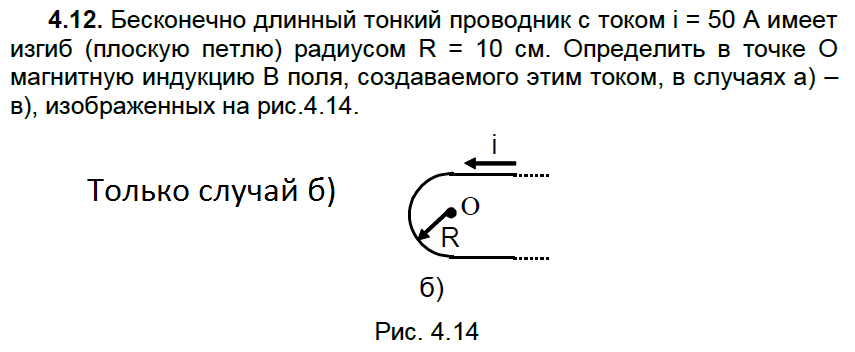 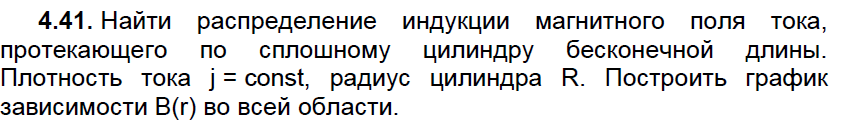 Силы Лоренса и Ампера. Контур с током в магнитном поле.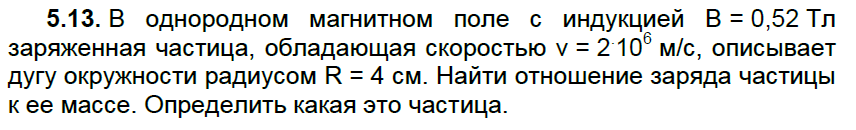 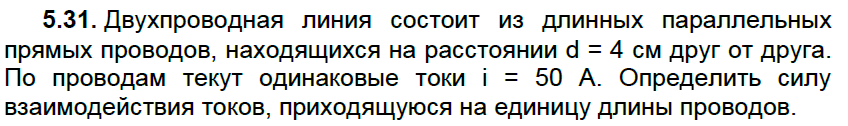 Электромагнитная индукция. Энергия магнитного поля.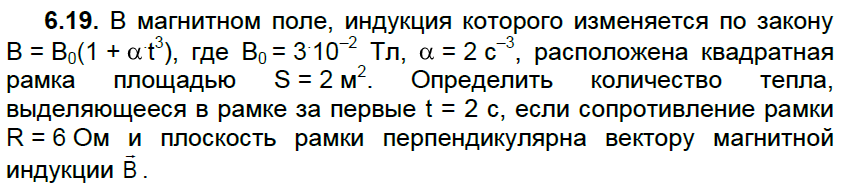 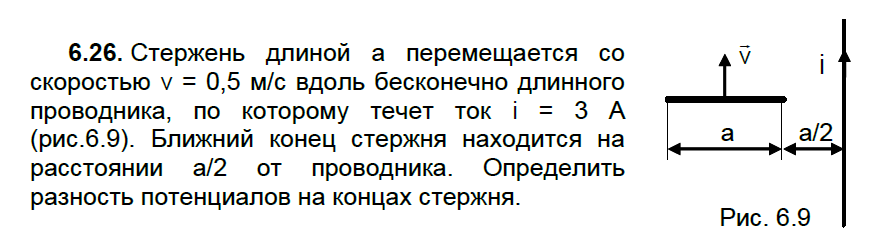 Квантовая физика. Элементы физики твёрдого тела.Физика атомов и молекул.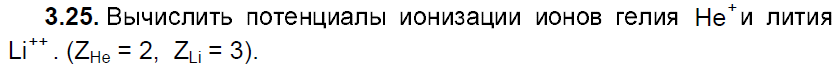 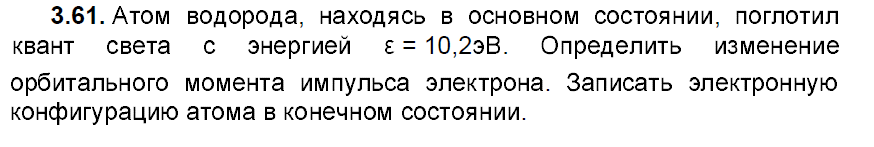 Элементы атомного ядра.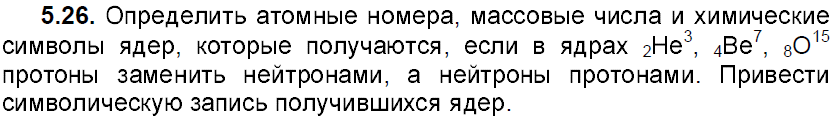 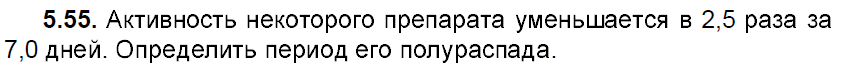 Ответы.Законы Био – Савара - Лапласа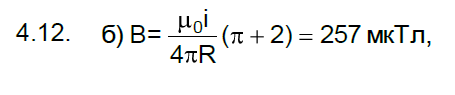 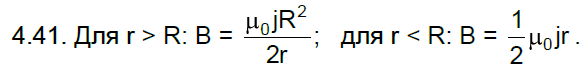 Силы Лоренса и Ампера. Контур с током в магнитном поле.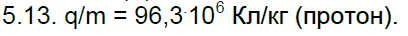 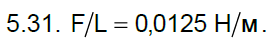 Электромагнитная индукция. Энергия магнитного поля.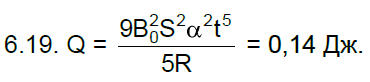 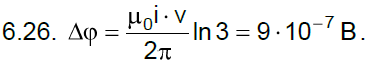 Физика атомов и молекул.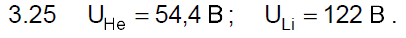 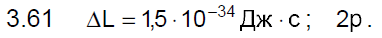 Элементы атомного ядра.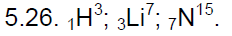 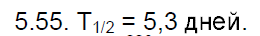 